Základní škola a Mateřská škola Sudoměřice, okres Hodonín, příspěvková organizace     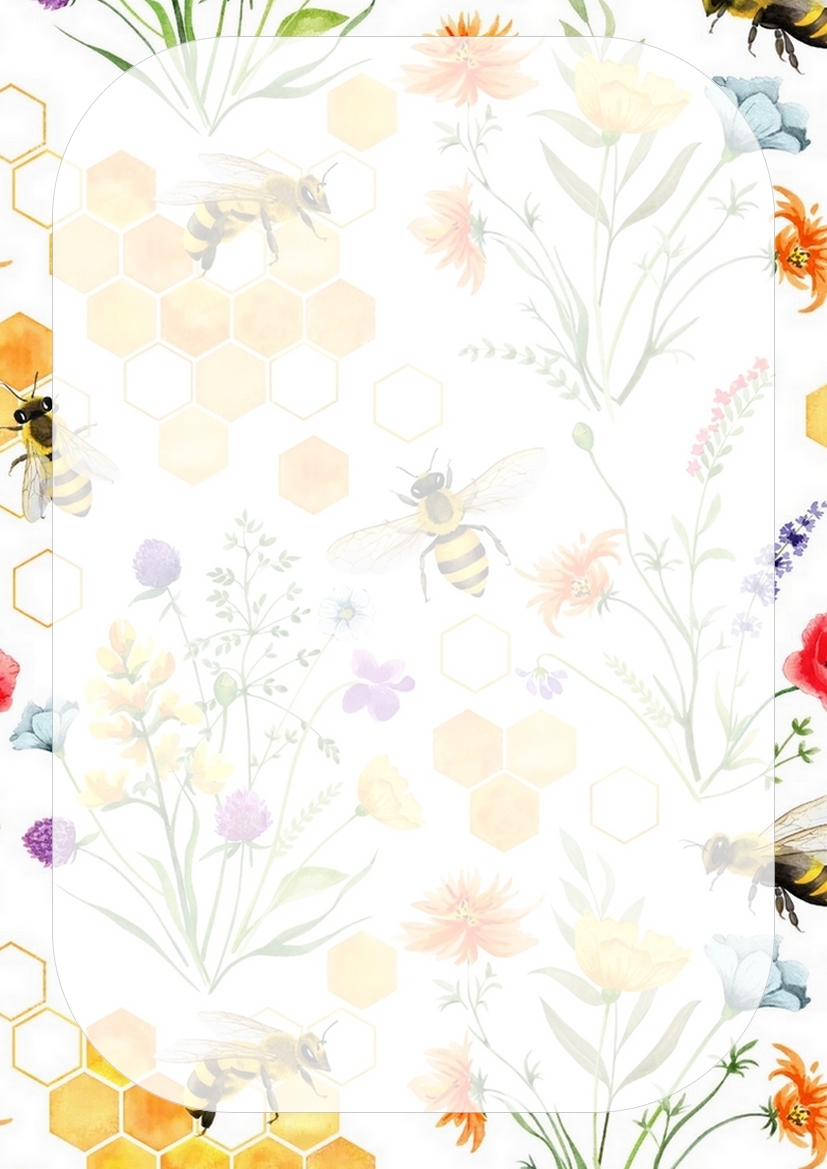 6.5.2024-10.5.2024Jídelní  lístekPokrmy s uvedenými čísly obsahují alergeny. Mohou také obsahovat stopové prvky neuvedených alergenů.   Denně možnost výběru nápojů z ovocných sirupů, vody , mléka, čaje.Děti dostávají každé ráno do tříd ovoce. Změna jídelníčku vyhrazena.                                                                       kolektiv ŠJPřesnídávkaPřesnídávkaObědSvačinaPokrupice s grankem, čaj (a.1,7)p. jemná gulášová            (a.1)                                hrachová kaše, pečená plec,     chléb, okurek                (a.1,12)veka, pomazánka z lučiny s pažitkou, mléko          (a.1,7)Útrohlík s ramou, jablko, čaj    (a.1)p. hovězí vývar s játrovými knedličky                    (a.1,3,9)                                  vepřové žebírko na kmíně,         rýže, pórek                         (a.1)máslový croassaint, mléko        (a.1,3,7)StSTÁTNÍ SVÁTEKČtmíchaná vejce, chléb, čaj             (a.1,3)p. kapustová                     (a.1)                                      kuřecí maso v sýrové omáčce,                   těstoviny penne                  (a.1)raženka, budapešťská pomazánka s kapií, čaj               (a.1,7)Pádalamánek, pomazánka ze sardinek, mrkev, čaj         (aler.1,4)p.z míchaných luštěnin aler.1)                    smažený květák, vařené brambory, okurkový salát (a.1,3,7)knuspy, ovoce, čaj            (a.1)